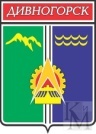 ОТДЕЛ ФИЗИЧЕСКОЙ КУЛЬТУРЫ, СПОРТА И МОЛОДЁЖНОЙ ПОЛИТИКИ АДМИНИСТРАЦИИг. ДИВНОГОРСКАГородская Спартакиадасреди производственных коллективов г. Дивногорска                        Итоговая таблица соревнований                     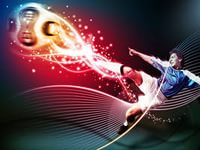 по мини-футболу среди мужских командс/к «Спутник»								                 01-09 июня 2017г.      (место проведения)								    	                          (дата проведения)Групповой этапГруппа АГлавный судья Спартакиады: 					   	 К.В. СергеевОТДЕЛ ФИЗИЧЕСКОЙ КУЛЬТУРЫ, СПОРТА И МОЛОДЁЖНОЙ ПОЛИТИКИ АДМИНИСТРАЦИИг. ДИВНОГОРСКАГородская Спартакиадасреди производственных коллективов г. Дивногорска                        Итоговая таблица соревнований                     по мини-футболу среди мужских командс/к «Спутник»								                 01-09 июня 2017г.      (место проведения)								    	                           (дата проведения)Групповой этапГруппа БГлавный судья Спартакиады: 					   	 К.В. СергеевОТДЕЛ ФИЗИЧЕСКОЙ КУЛЬТУРЫ, СПОРТА И МОЛОДЁЖНОЙ ПОЛИТИКИ АДМИНИСТРАЦИИг. ДИВНОГОРСКАГородская Спартакиадасреди производственных коллективов г. Дивногорска                        Итоговый протокол соревнований                     по мини-футболу среди мужских командс/к «Спутник»								                 01-09 июня 2017г.      (место проведения)								    	                           (дата проведения)ФиналI-II МЕСТОIII-IV МЕСТОГлавный судья Спартакиады: 					   	 К.В. Сергеев№ п/пКоманда организации1234ОчкиМесто1.«Огнеборец»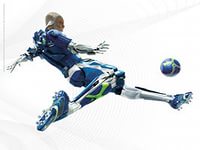 4:07:19:0912.Отдел спорта 0:41:312:2353.МУП Электрические Сети3:11:75:0624.УЭКС3:13:13:106№ п/пКоманда организации1234ОчкиМесто1.ПАО «Красноярская ГЭС»-3:1-312.КГБУЗ «ДМБ»-----3.ООО «ЛМЗ «СКАД»1:3--024.ЗАО «Техполимер»-----№ п/пКоманда организации12Место1.«Огнеборец»3:2I2.ПАО «Красноярская ГЭС»2:3II№ п/пКоманда организации12Место1.ООО «ЛМЗ «СКАД»4:0III2.МУП «Электрические Сети»0:4IV